InCites Journal Citation Reports - 2016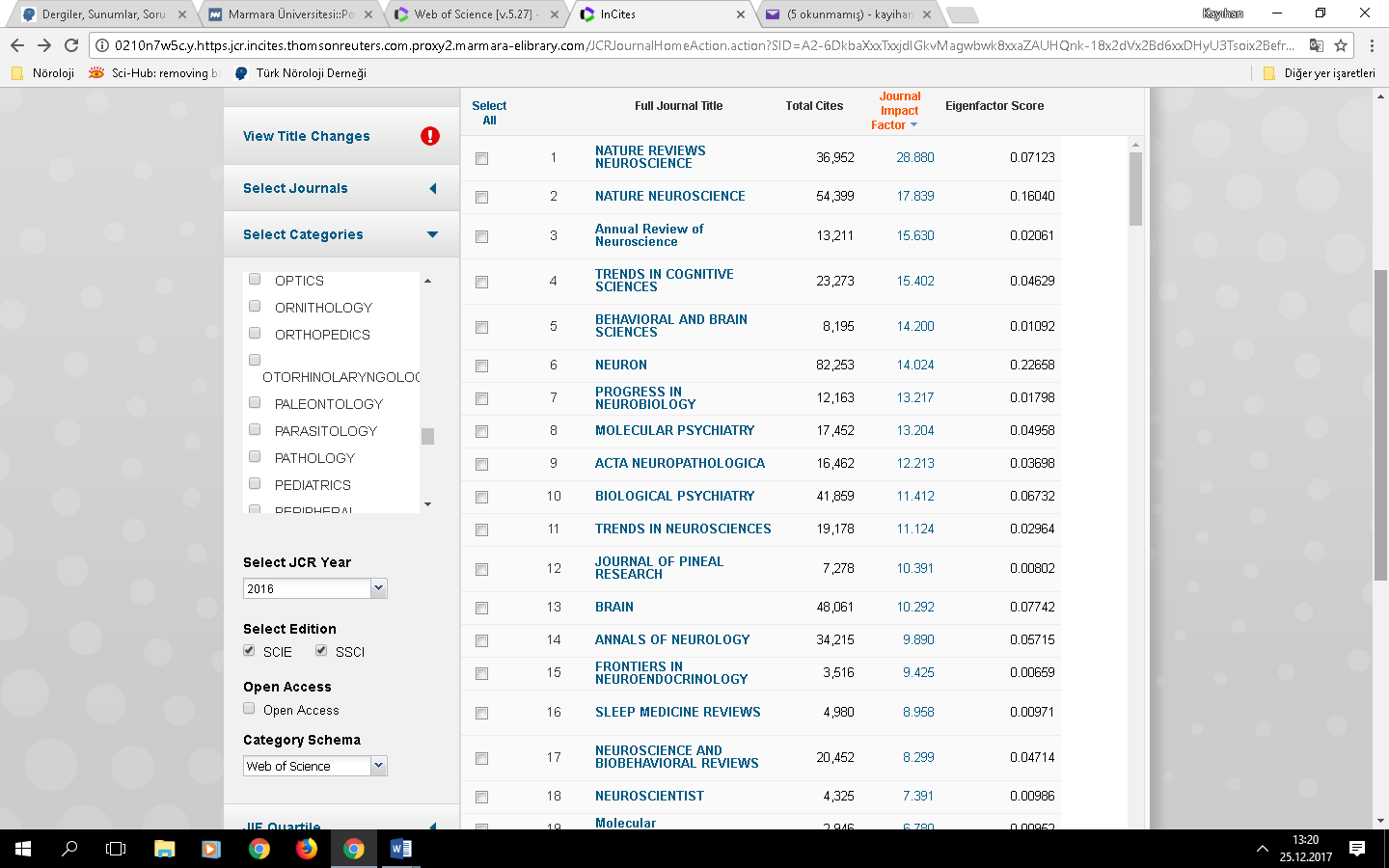 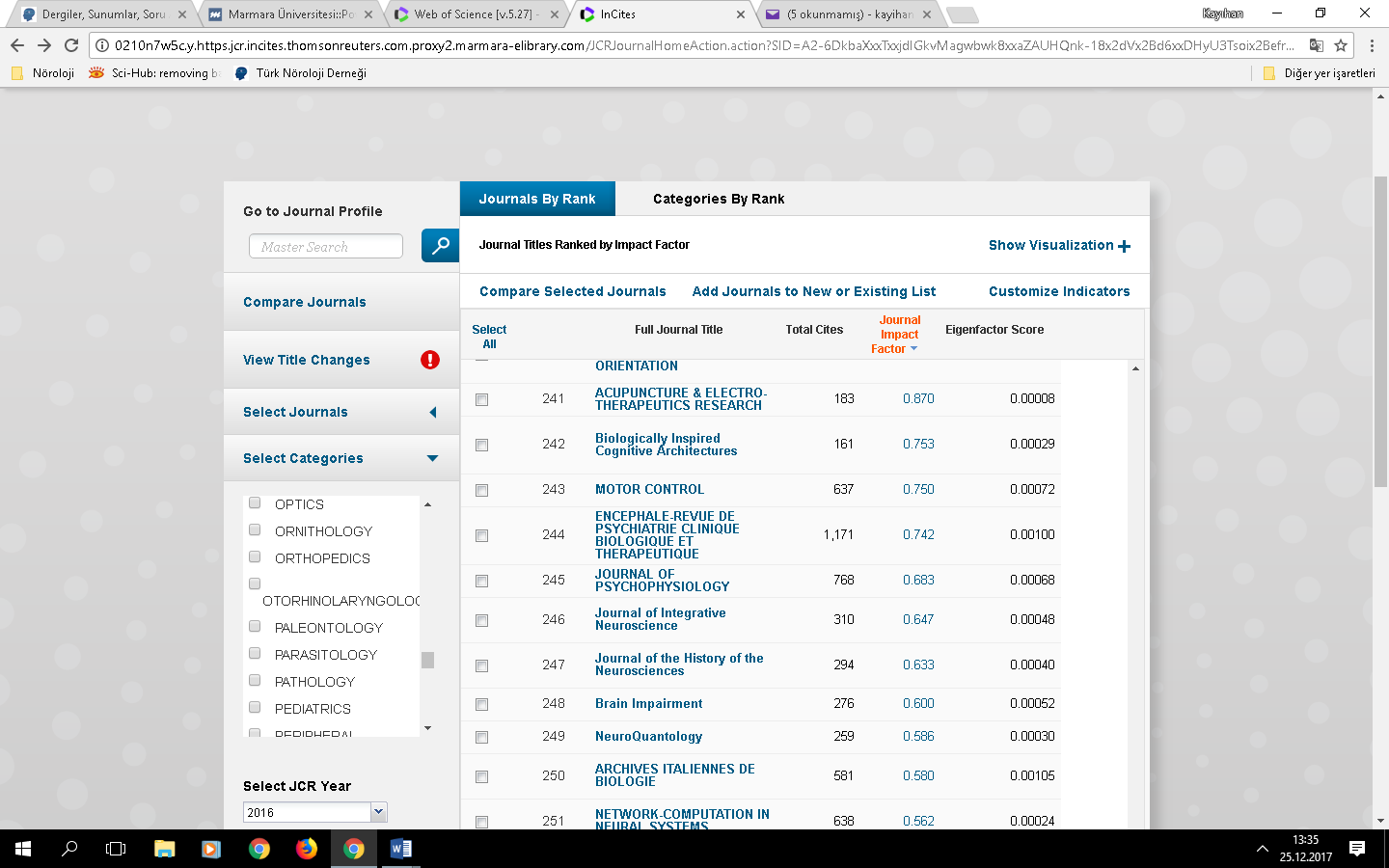 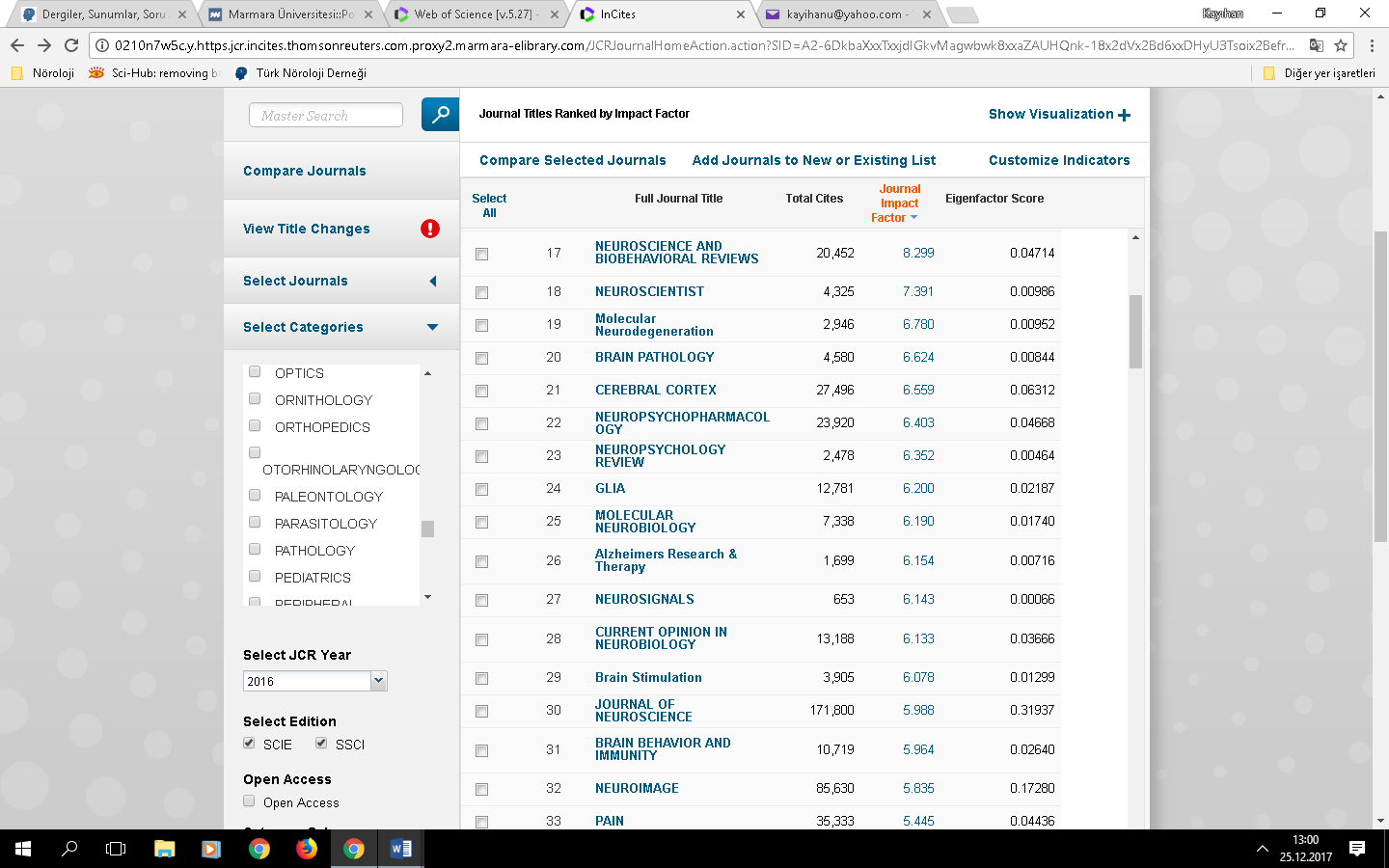 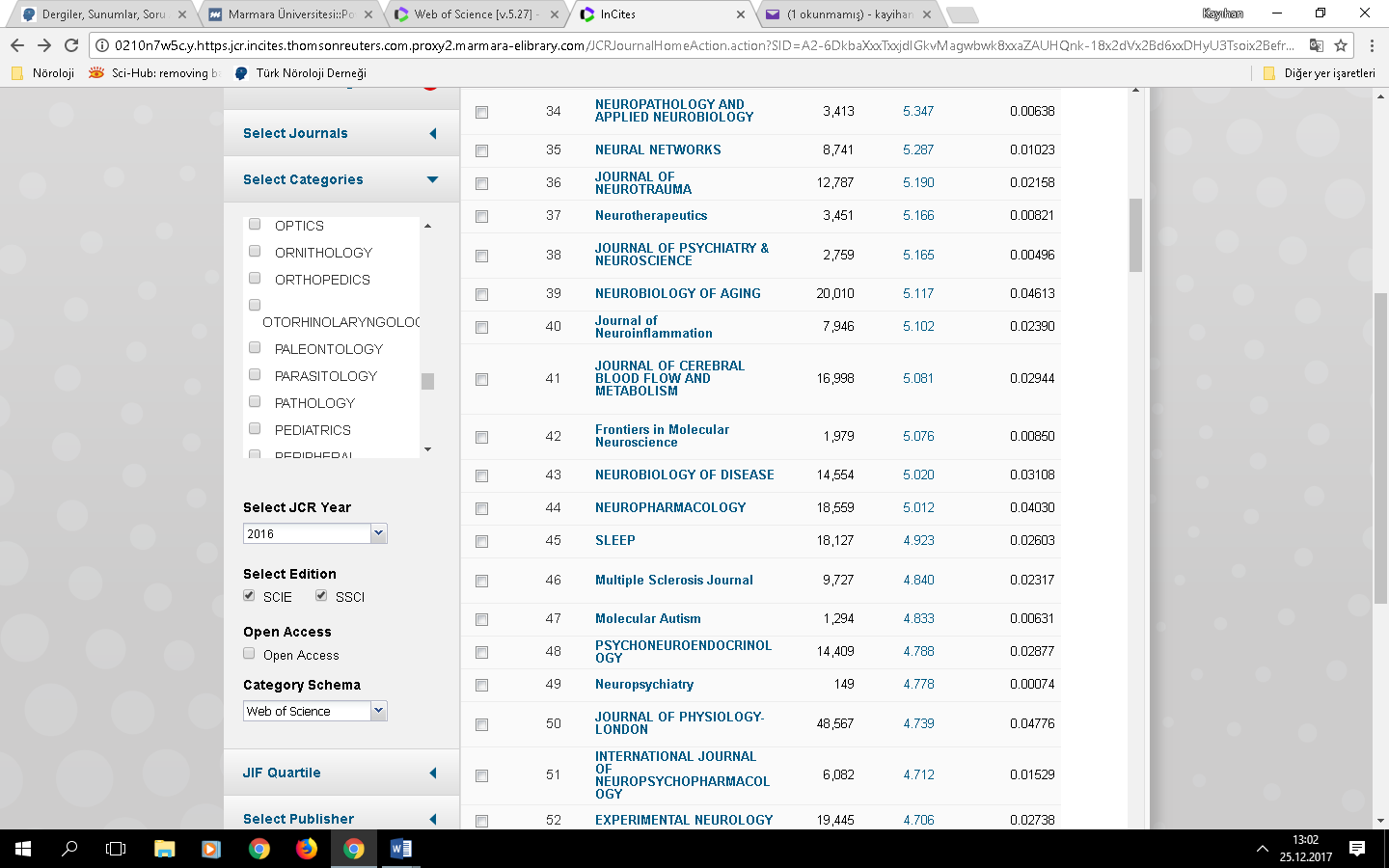 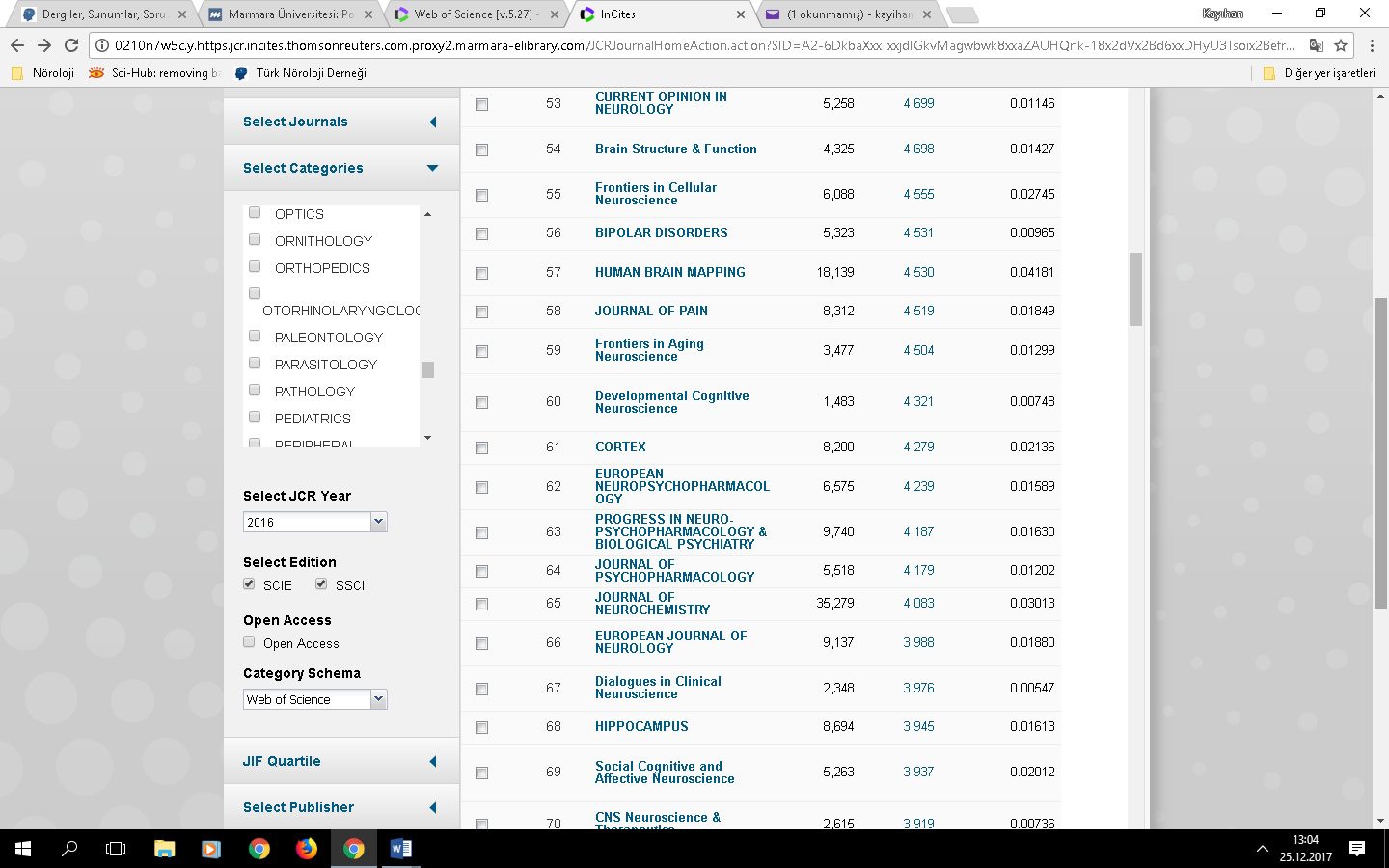 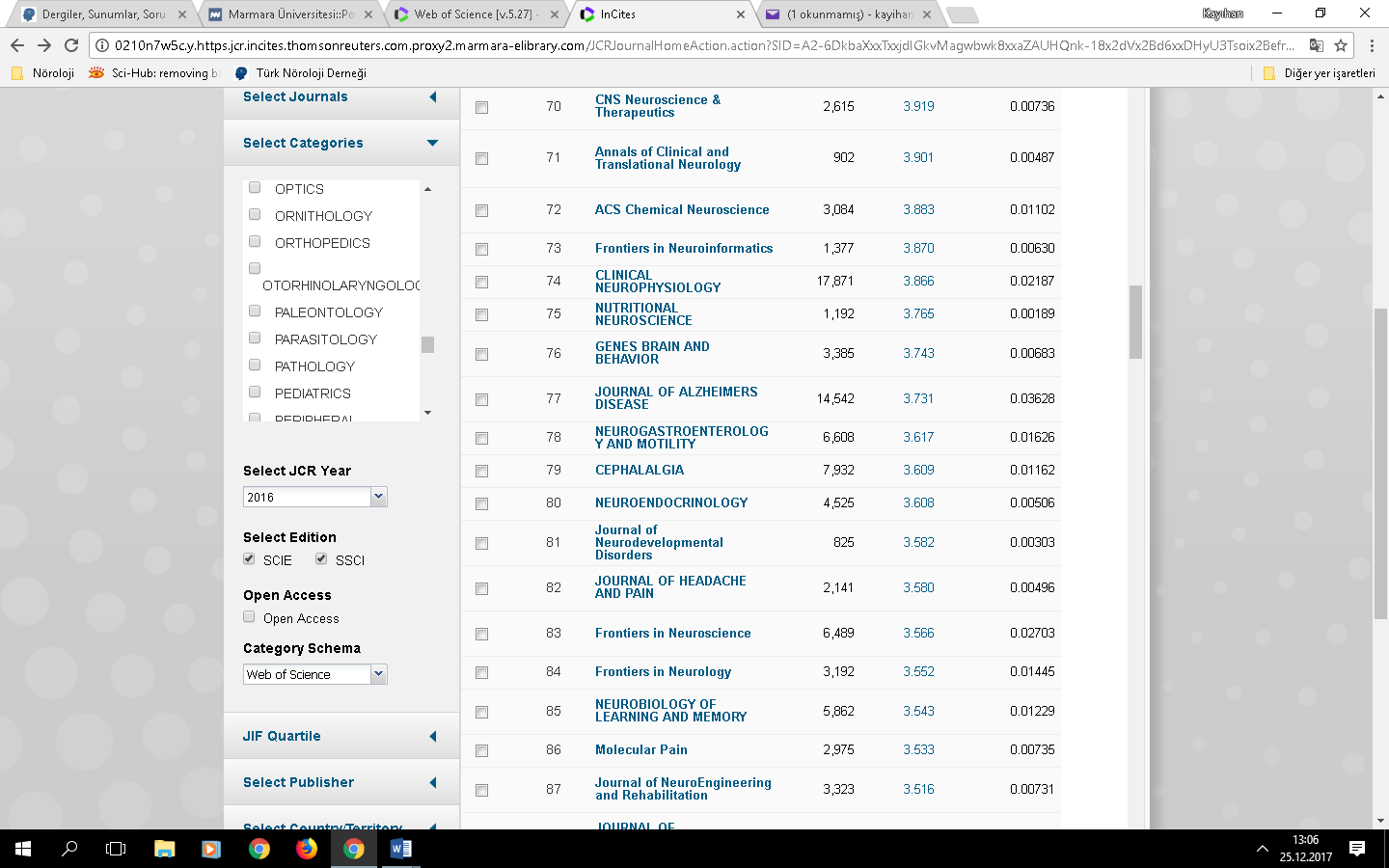 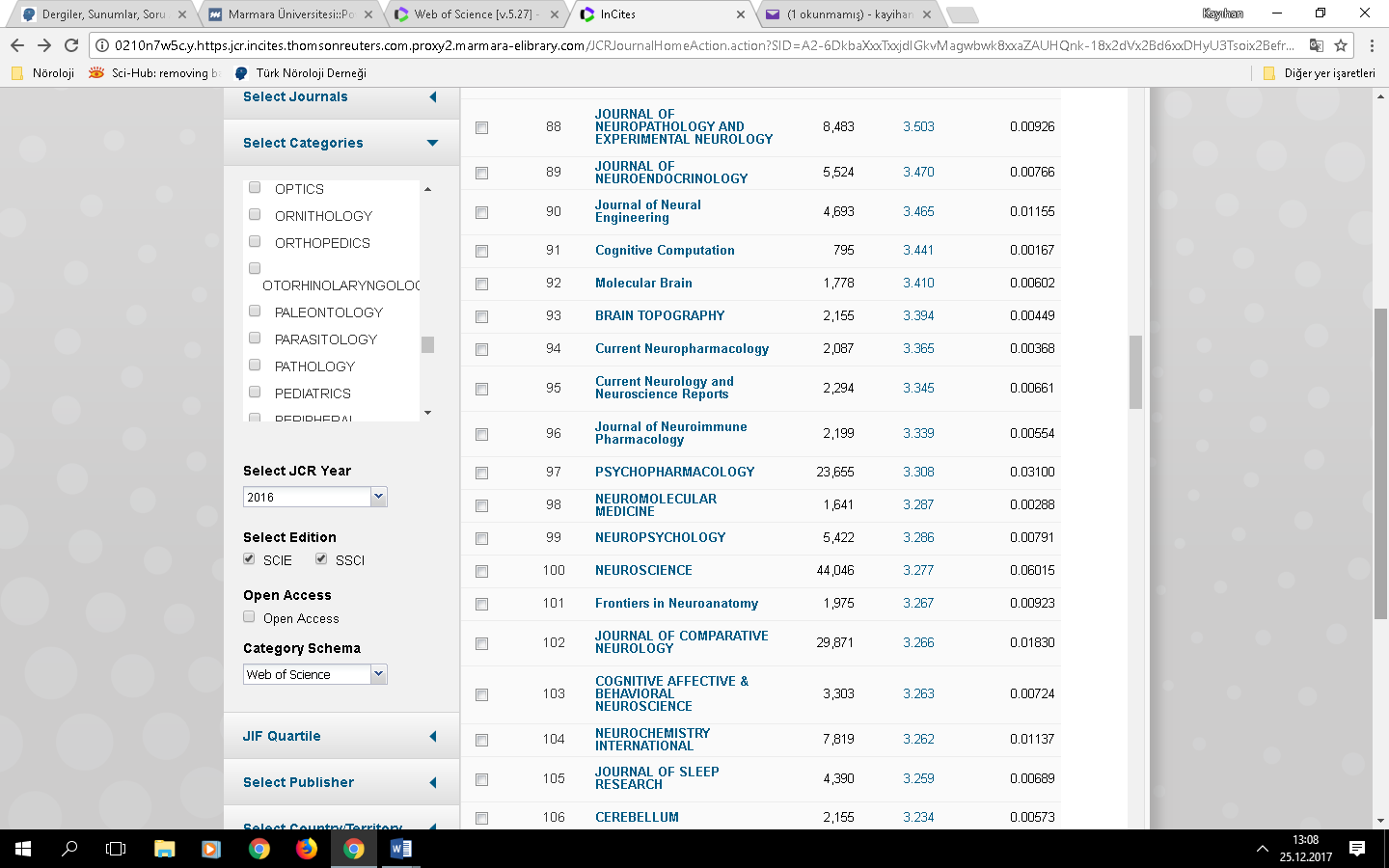 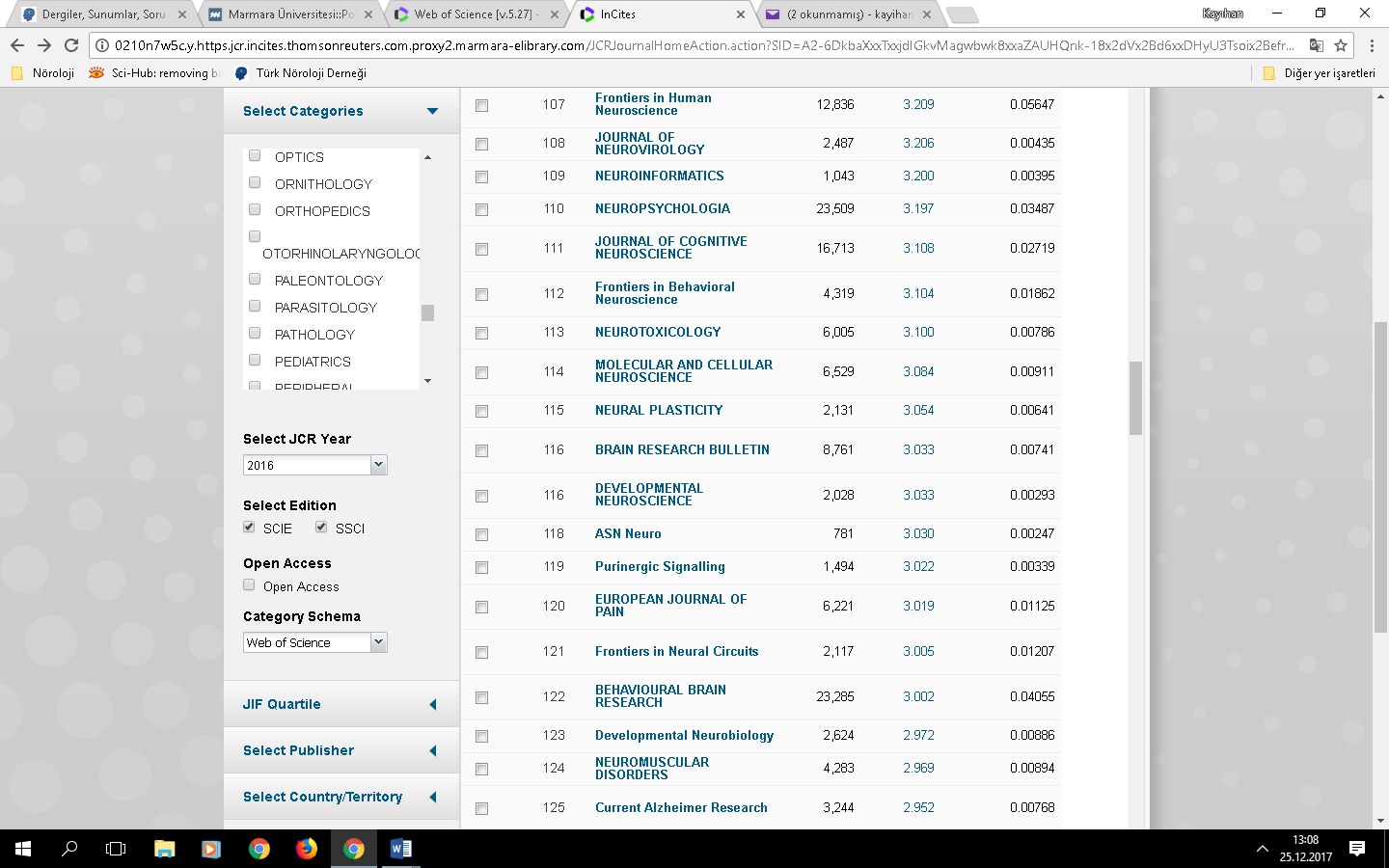 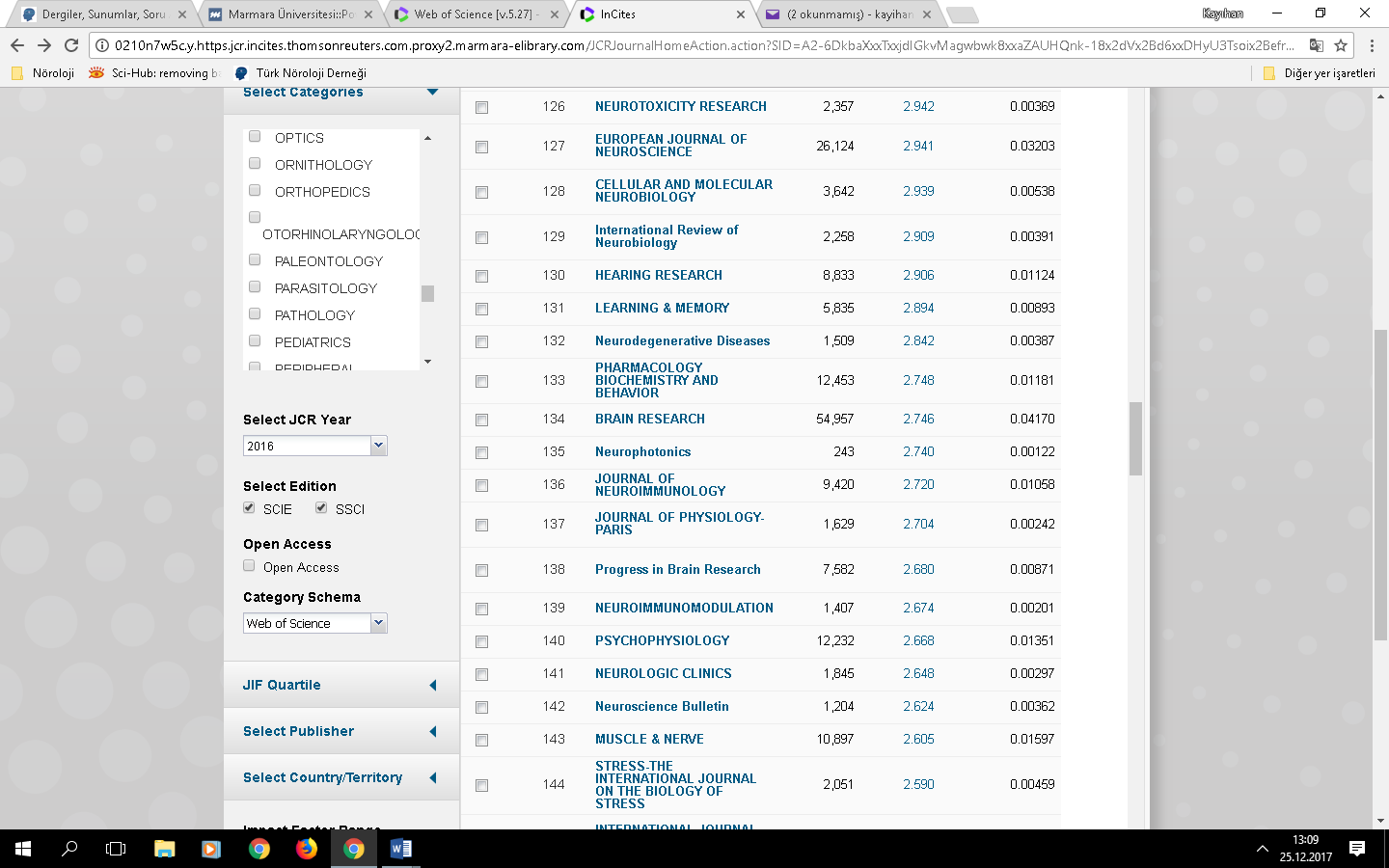 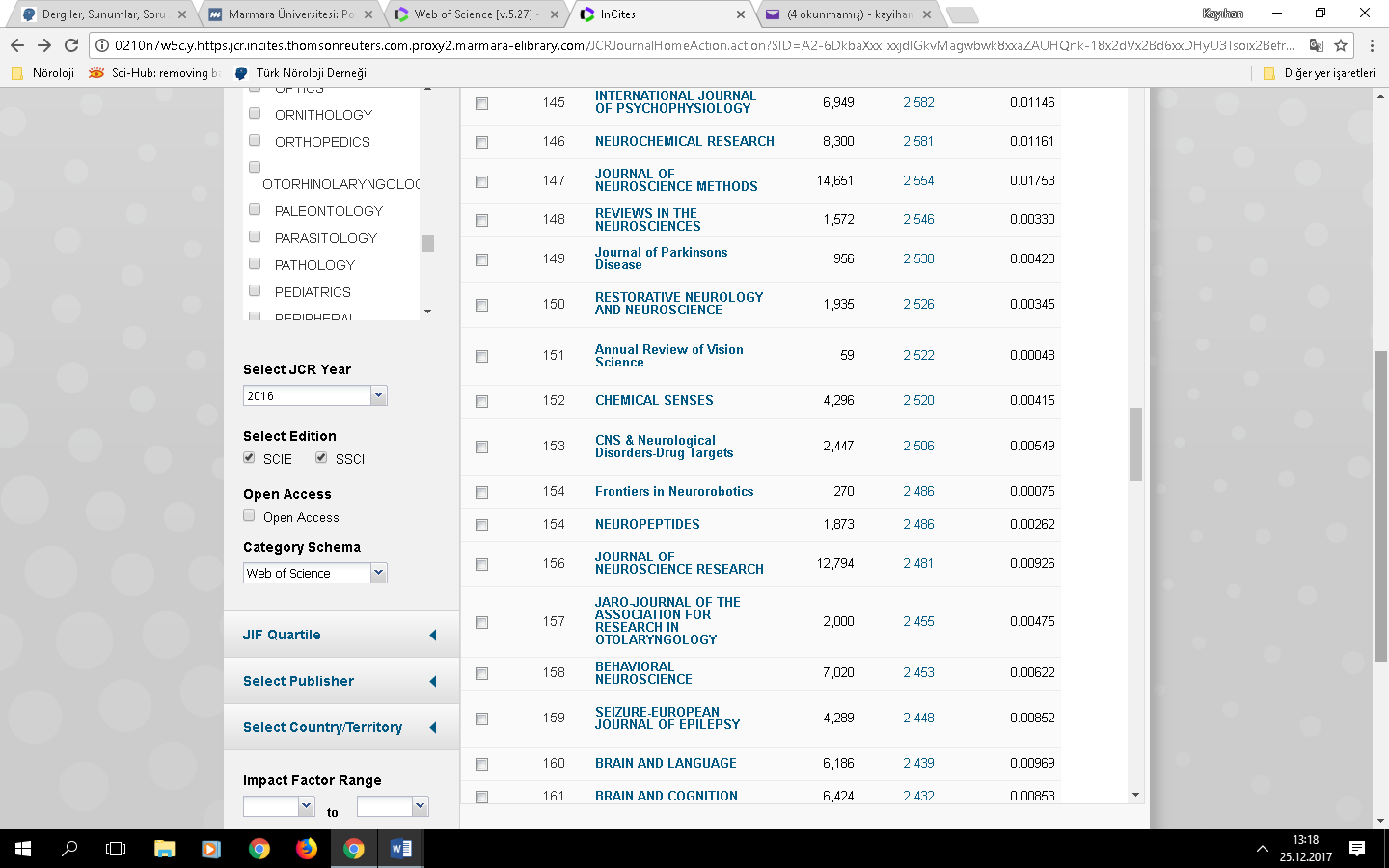 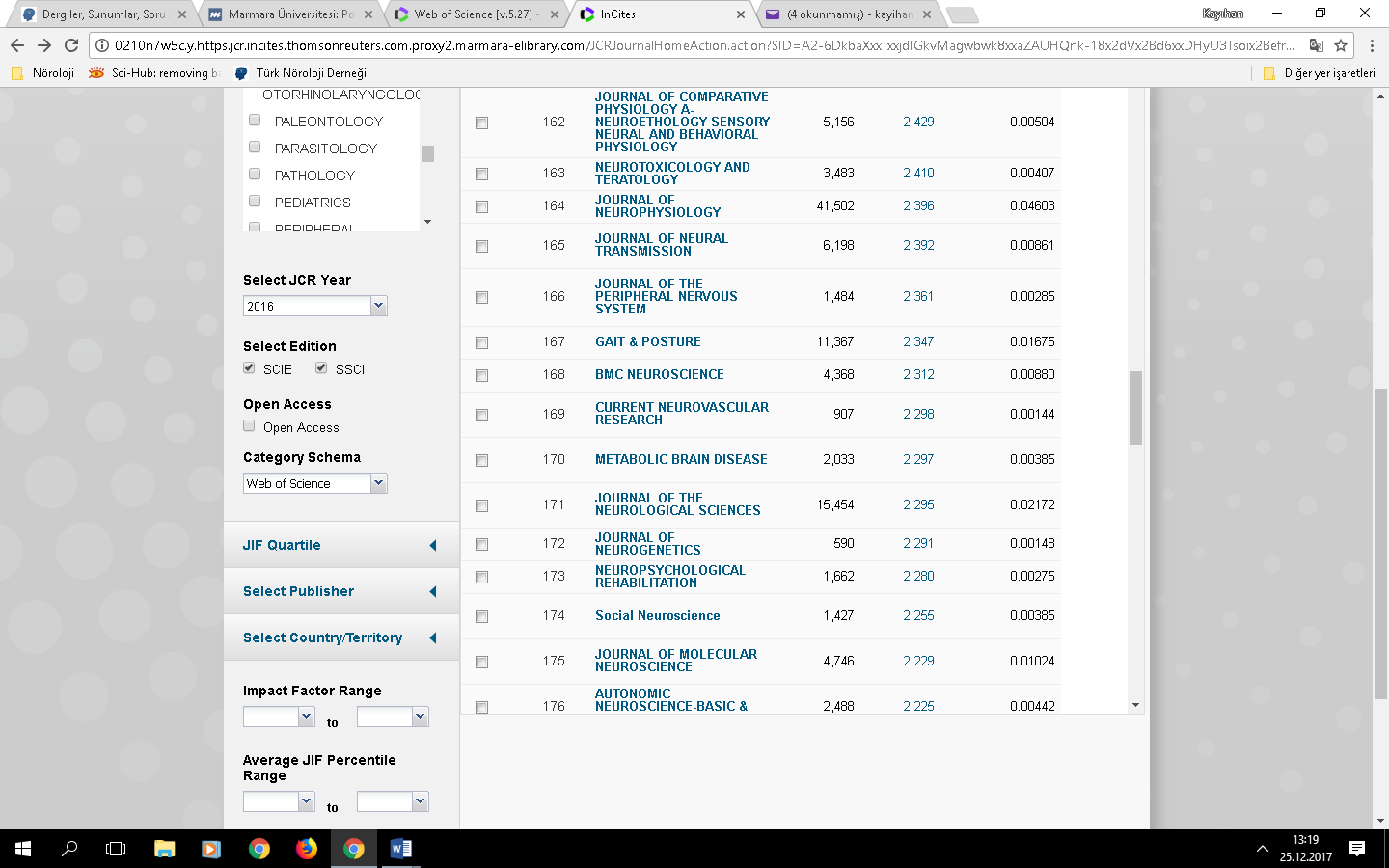 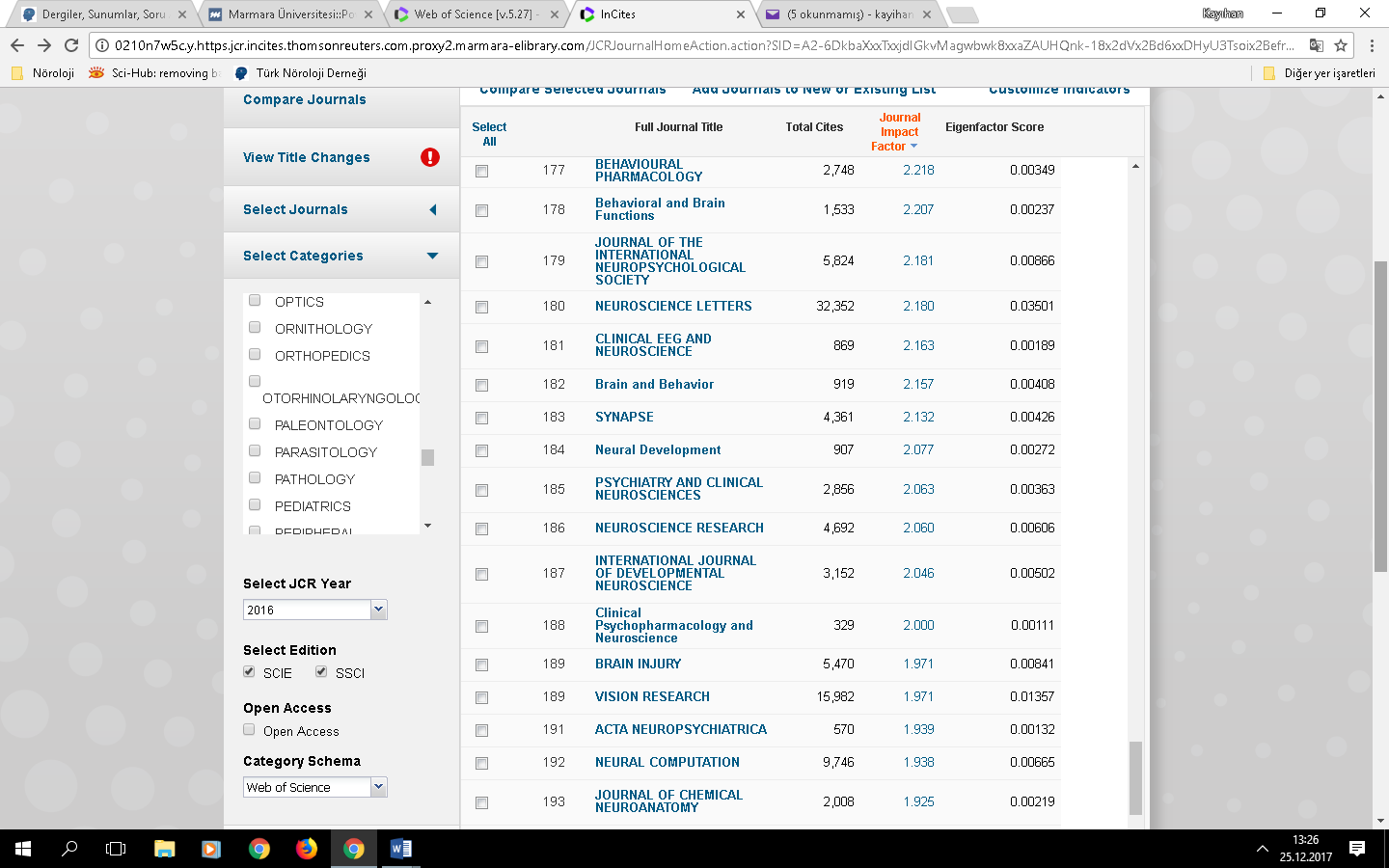 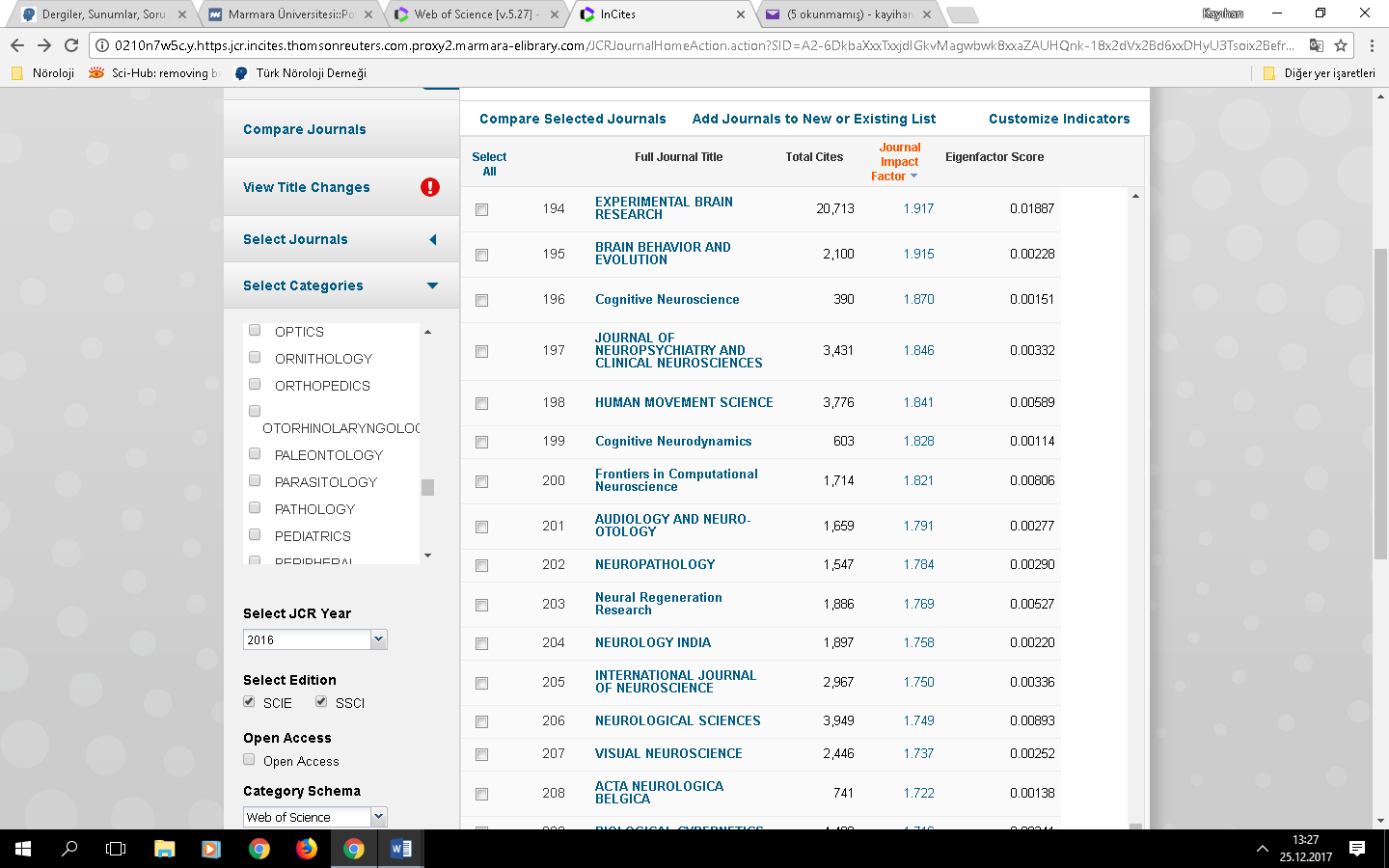 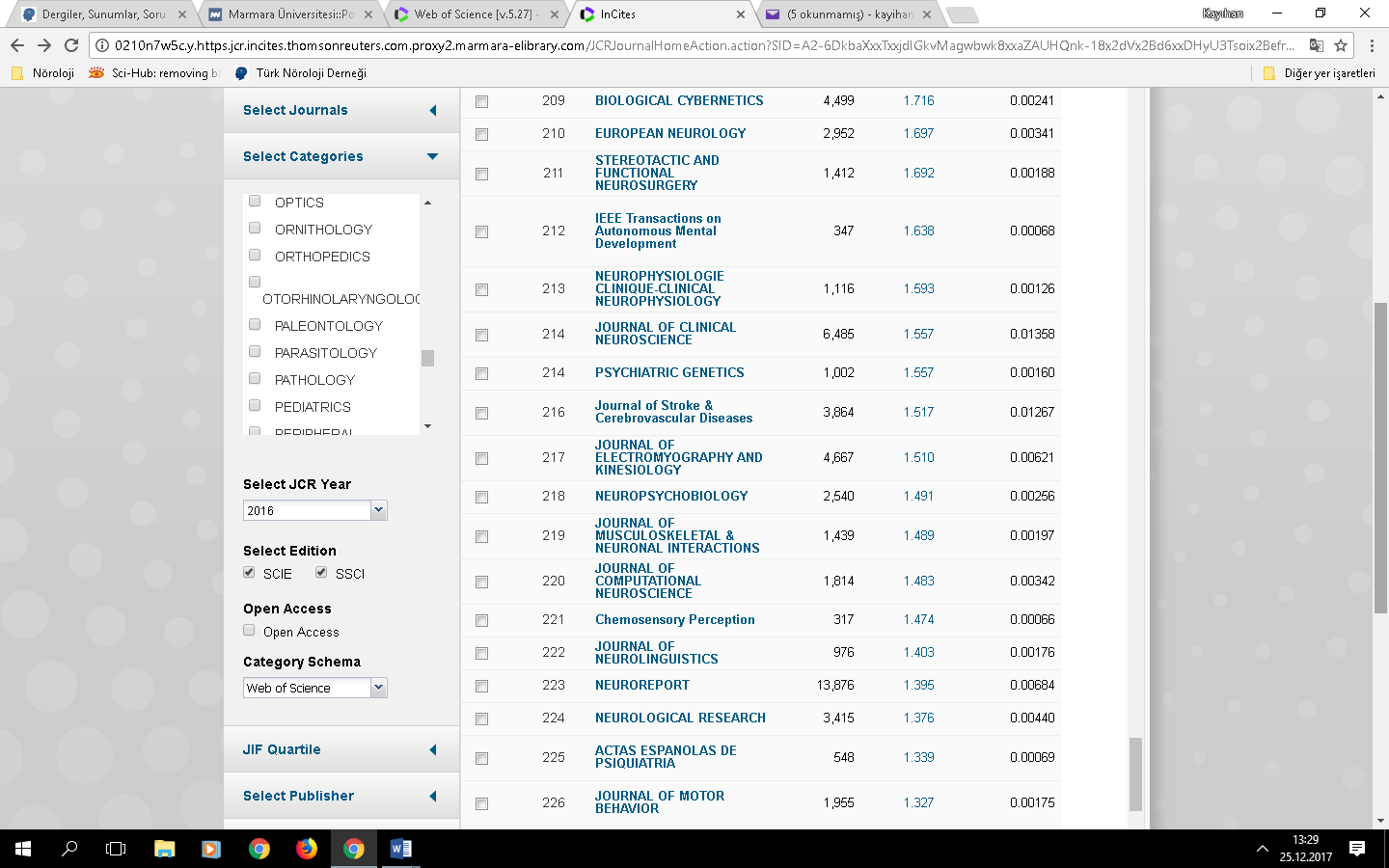 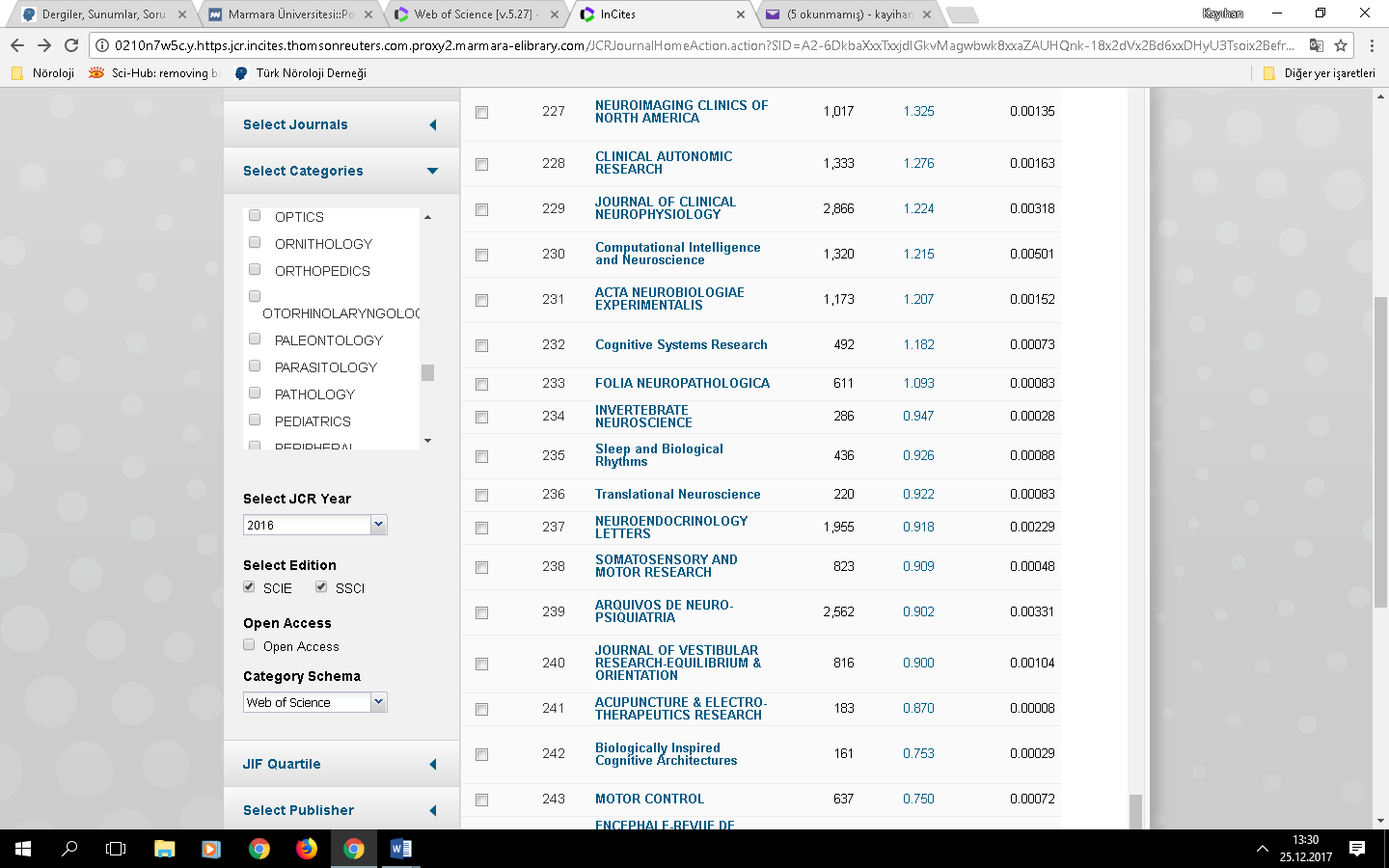 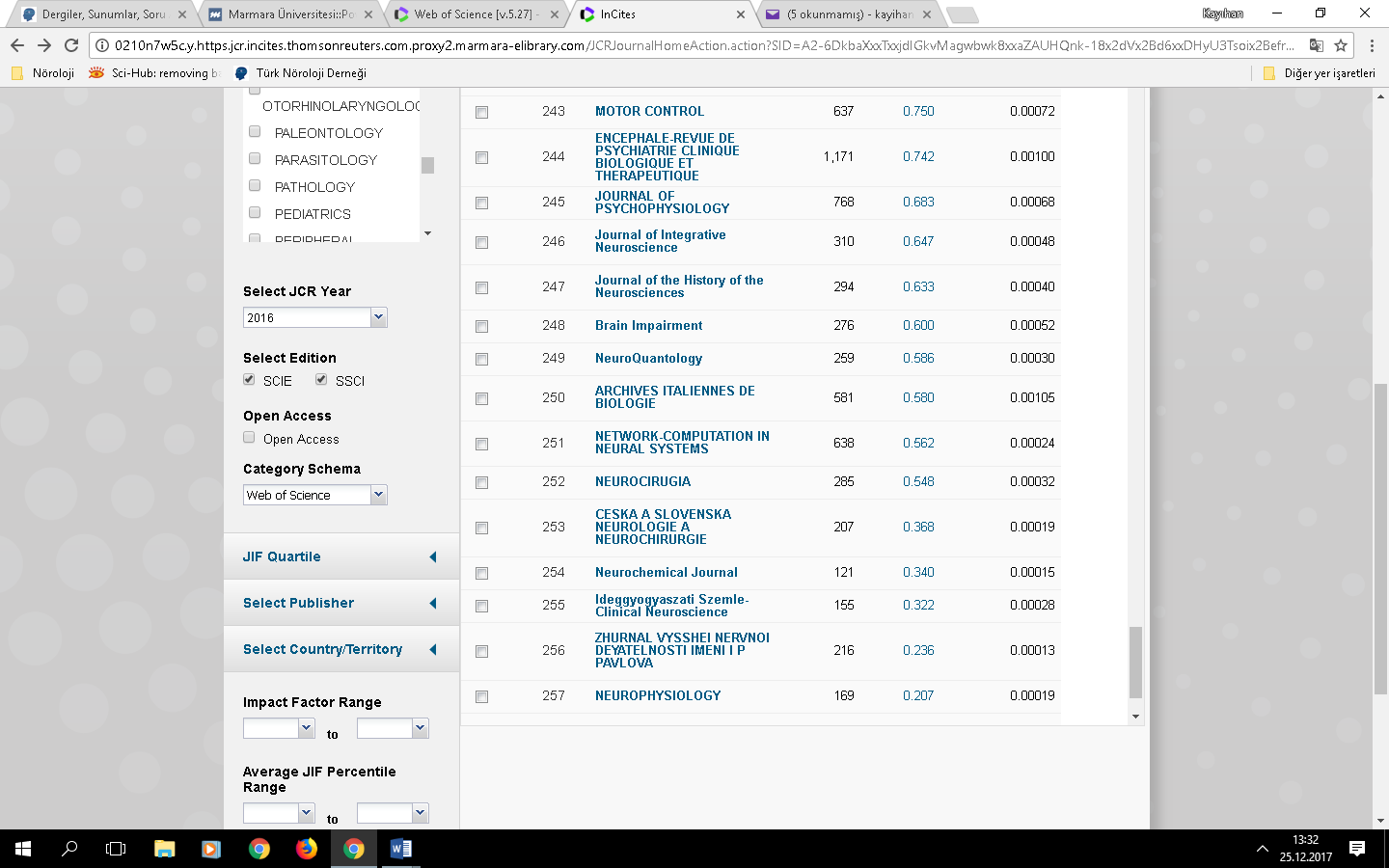 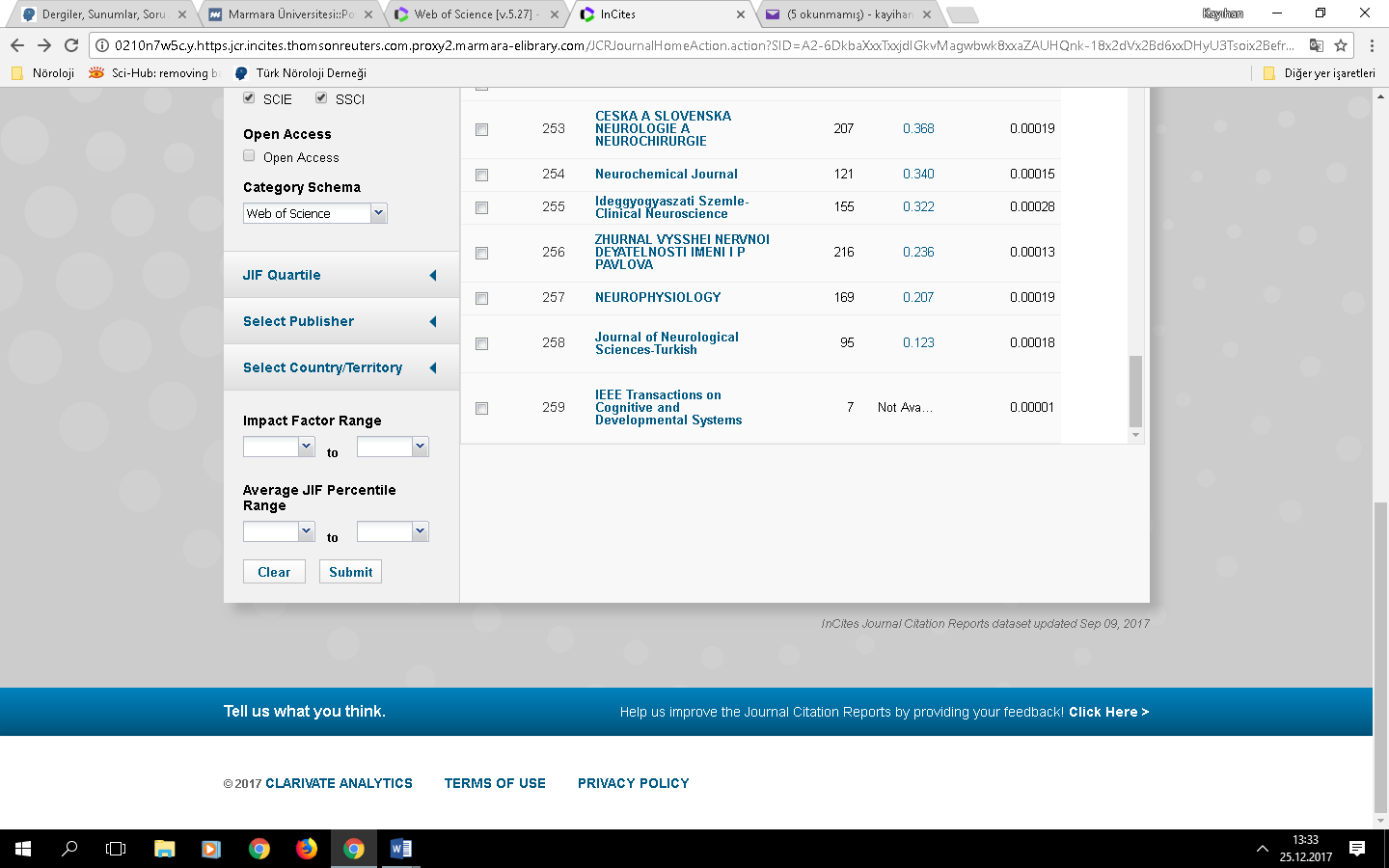 